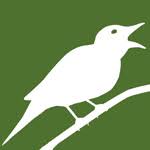 		GÖKOTTASöndagen den 16 juni kl.10.00Lokalen på BiskopsängenVi serverar risgrynsgröt, smörgås,kaffe och kakaTipspromenadAnmäl dig till Lasse och Gun JohanssonLasse:070 5120815Gun:076 1460875, 021 124923Senast torsdagen 13 juniVarmt välkomna!Fritidsklubben